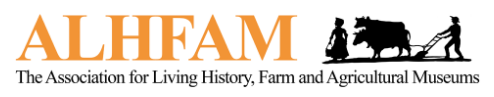 ALHFAM CONFERENCE    New England Regional ALHFAM Conference 2019March 8, 9, 10 2018The Dudley Farm Museum, Guilford, ConnecticutSaving the FarmThe Dudley Farm welcomes you to experience the history of the rise of a 19th century family farm from near extinction to a thriving agricultural museum!FRIDAY March 8th:   REGISTRATION 10AM to 5PM  The Munger Barn at The Dudley Farm Museum, 2351 Durham Rd, GuilfordRegistration check in and auction drop offLunch on your own Pre Conference activities 1:00PM-5:00PM: (Please sign up in advance)Tours and WorkshopsHistoric House / Museum tours of Guilford CT (carpooling encouraged)) 1:00PM-5:00PM 
	1:00PM to 1:45 PM	Whitfield Museum: The Henry Whitfield House is a historic house located at 248 Old Whitfield Street in Guilford, Connecticut, down the street from the town green. This house dates from 1639, having been built just before the town of Guilford was settled. It is the oldest house in Connecticut and the oldest stone house in New England.	1:55PM- 2:30PM	Hyland HouseThe Hyland House Museum or Hyland-Wildman House is a historic house museum at 84 Boston Road in Guilford, Connecticut. Built in 1713, it is one of the town's best-preserved houses of that period. It has been open to the public as a museum since 1918, under the auspices of a local historic preservation group	2:45PM-3:30PM	Medad Stone TavernThe Medad Stone Tavern is a historic house museum at 197 Three Mile Course in Guilford, Connecticut. Built in 1803 but never actually used as a tavern, it is well-preserved example of early 19th-century Federal period architecture. It is now maintained as a museum by the Guilford Keeping Society.4 PM      									Munger Barn  Family Genealogy workshop with Tracy Tomaselli 	Tracy Tomaselli, Secretary, Board of Directors, Alder Brook Cemetery, and local genealogist/historian, will use the North Guilford Dudley family to illustrate how to conduct genealogical research.   5:00PM-6:00PM     						 	Munger BarnOpening reception: Enjoy meeting fellow ALHFAM members while enjoying a variety of foods, maple-infused wine, and locally-produced soda.6:00PM-7:00PM    						   	Munger Barn	Welcome! Find out who’s who at the Dudley Farm; ALHFAM chairs; and where to find it. Saturday March 9thBreakfast on your own or at your hotel8:30AM    Gather for coffee, updates, housekeeping            Munger BarnBreak-out Sessions: 9:00AM to 12 p.m.12PM 9:00AM -11:45AM   Coal Stove Cooking   			Carriage ShedJudy Stone is a long-time member of The Dudley Farm and has demonstrated the use of our coal stove to many of our visitors. She is assisted by Wendy Brown and Suzanne Durno. See what’s cooking and sample the results.9:00AM – 10:00AM  and						  Munger Barn10:15AM – 11:15AM 		Witness Stones Project  Dennis Culliton uses research, education, and civic engagement for  the Witness Stones Project, which seeks to restore the history and honor the humanity and contributions of the enslaved individuals who helped build our communities. Dennis, who co-chairs this project, is an eighth-grade history and language arts teacher and uses the project to teach 8th-graders to use local records for their research, and to write about the lives of those enslaved in the town where they live. (Offered twice)9:00AM – 10:00AM  and					Munger Barn Loft10:15AM – 11:15AM  Quinnipiac Tribal Museum –  The Dawnland Collection of Native American Artifacts   
The Dudley Farm Museum has an excellent collection of artifacts representing the area’s indigenous people, including stone tools and arrowheads. This area of Connecticut was first populated between 10,000 B.C. and 7,000 B.C., and the Quinnipiacs were estimated to number between 250 and 460 individuals at the time of contact with Europeans.  Anyone who has ever ploughed a field in the area has found evidence of their living on this land.  Jim Powers is a retired high school history teacher whose interest in archeology and The Dudley Farm led to his writing “Saving The Farm,” written in part “to show people it is possible for very diverse people in a community to come together to work to save historical features in a community. I hope it will inspire others to make a stand, or even just to become more aware of where they live." He spent much of this last summer working with an archeology graduate student to research this collection. (Offered twice)10:00AM Break 10:15-11:15amWitness Stones Project (repeat)Quinnipiac Tribal Museum (Repeat)11:30AM-12:30PM Lunch Buffet   		        		Munger Barn	Enjoy a lunch of assorted sandwiches and beverages, and cookies made with a recipe from the 1890s. 12:30PM-1:30PM NE Regional meeting 1:00PM– 5PM     					Dudley Farm FarmhouseNew England Lace Group  The New England Lace Group was formed in 1982 by a group of bobbin lace makers who wished to interest others in this beautiful historic handcraft. The purpose of the group is to promote to the general public an interest in the study, history, collection, and making of all varieties of lace. Our lace makers will have a project pillow available for you to try your hand at making, and information about the lace factory built in 1875  in Deep River CT, which closed in the 1980s. 1:45PM-3:00PM PIG meetings (Professional Interest Groups) (30 minutes, then switch, for those folks who want to sit in on more than one)  3:00PM-3:15PM Coffee Break3:15PM-4:15PM  Historic Barns of Connecticut		   Munger BarnTodd Levine, State Historic Preservation Office (SHPO)As an architectural historian and environmental review for the SHPO, Todd is not only an architectural historian and environmental reviewer, but also Chairman of the Historic Properties Commission and Connecticut Freedom Trail Coordinator. He has a life-long love for all of Connecticut’s historic barns. (www.connecticutbarns.org)4:15PM-5:00PM Concurrent Sessions:Rollwood: Adirondack Charm to Abandoned Farm              Munger BarnMichael McBride is the Curator and Site Administrator for the Henry Whitfield Museum. While he has not been curator at The Whitfield Museum since the beginning (1639), he has had a 30-year relationship with the Museum and surrounding property, including Rollwood Farm. It was the 500 acre summer and retirement home of Rollin Woodruff, Connecticut’s 62nd governor (1907-1909), located in the downtown area of Guilford.  The farm’s rise and fall, and its history and historic preservation efforts will be the focus of this session.                                                                                                                                                                                                  Turning the Tide; or, Saving First-Person                                Munger Barn                                                       at Mystic Seaport Museum.Five years ago, the Roleplaying Program at Mystic Seaport had dwindled to an alarming low. Staff had left without being replaced; hours had been cut; on-going training was practically nonexistent – and we were staring the 38th Voyage of the Charles W. Morgan in the face. As of this writing, however, the program population is nearly doubled, more roleplaying staff is being utilized museum-wide, and multiple training tracks allow for continued growth. In this presentation, Rebecca Bayreuther Donohue, Roleplaying Foreman & Costume Manager at the Mystic Seaport, will describe the incremental and manageable steps that turned the tide on Mystic Seaport Museum’s first-person interpretation program.5:15PM-6:30PM   Chili Dinner             Upstairs in the Munger BarnNot only will we have a delicious chili dinner , but there will be beer tasting from DuVig Brewery, Branford CT, makers of Dudley Farm Harvest Ale (seasonal). Foxon Park soda, including their famous Birch Beer and Gassosa (try it!), will also be available. 6:30PM-7:30PM Keynote Beth Payne, Director, The Dudley Farm MuseumMoving From the 19th to the 21ST Century:  How we’re getting there. The Dudley Farm Museum is celebrating its 25th year as a museum in 2019. Learn what steps have been taken to save this farm from demolition and transform it into a busy agricultural museum.7:30PM  Dudley Farm String Band and Silent AuctionMixing traditional and contemporary bluegrass into a string music atmosphere, the Dudley Farm String Band is a local favorite – and a frequent feature at the Dudley Farm Farmers’ Market. Sunday March 10thBreakfast on your own9:00AM  Gather for coffee, tea, instructions		           Munger Barn9:30AM-11:00AM First group on-site tour (house, grounds) Doug Williamson, Board Member, and  Caroline Littlewood, former intern9:30AM-11:00AM   Art and the New England Farm          Munger BarnAmy Kurtz-Lansing,  Curator, Florence Griswold Museum, Old Lyme CTThe exhibition, launched in 2018, delves into the rich agricultural heritage of Florence Griswold’s family estate and the greater Connecticut area, examining the complex history and character of New England’s farms. Paintings, drawings, and photographs by artists from 1800 to the present day traced the pleasures and perils of farming in New England, beginning with works that consider the area’s unique topography. “This is an idea I had for quite some time, doing an exhibition about farms. We thought a lot about what this place was like when it was a farm and how to bring back that quality. There is a lot of current interest in farms, farming, where food comes from, so we felt that this is a very relevant topic.” The exhibit considered the evolution and eventual decline of the New England farm under the influence of out-migration, industrialization, and urbanization.11:15AM-12:45PM Second group on site tour (house, grounds)11:15AM-12:45PM Second group, Art and the New England Farm 12:45PM Gather for goodbyes and silent auction results1:00PM-5:00PM Spend some time with us before you go home - Ongoing site activities (may be open to the public):Maple Sugaring Demo  - Dudley Farm Museum Volunteers  Sugar HouseSheep Shearing and Wool Preparation - -			    Big BarnEvan Dudley and Janet Dudley Janet is Vice-President of the Dudley Foundation and an avid spinner.  With her son Evan and husband Mark the Dudley Farm sheep are cared for and sheared to provide wool each year for the Connecticut Wool Blanket.   Drop Spindle demonstrations –Janet Dudley